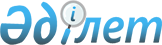 Бұланды аудандық мәслихатының 2012 жылғы 20 желтоқсандағы № 5С-12/1 "2013-2015 жылдарға арналған аудандық бюджет туралы" шешіміне өзгерістер енгізу туралы
					
			Күшін жойған
			
			
		
					Ақмола облысы Бұланды аудандық мәслихатының 2013 жылғы 30 қыркүйектегі № 5С-20/1 шешімі. Ақмола облысының Әділет департаментінде 2013 жылғы 17 қазанда № 3840 болып тіркелді. Қолданылу мерзімінің аяқталуына байланысты күші жойылды - (Ақмола облысы Бұланды аудандық мәслихатының 2014 жылғы 27 тамыздағы № 181 хатымен)      Ескерту. Қолданылу мерзімінің аяқталуына байланысты күші жойылды - (Ақмола облысы Бұланды аудандық мәслихатының 27.08.2014 № 181 хатымен).      РҚАО ескертпесі.

      Құжаттың мәтінінде түпнұсқаның пунктуациясы мен орфографиясы сақталған.

      Қазақстан Республикасының 2008 жылғы 4 желтоқсандағы Бюджет кодексінің 106-бабының 2-тармағының 4-тармақшасына, «Қазақстан Республикасындағы жергілікті мемлекеттік басқару және өзін-өзі басқару туралы» Қазақстан Республикасының 2001 жылғы 23 қаңтардағы Заңының 6-бабының 1-тармағына сәйкес, Бұланды аудандық мәслихаты ШЕШІМ ЕТТІ:



      1. Бұланды аудандық мәслихатының «2013-2015 жылдарға арналған аудандық бюджет туралы» 2012 жылғы 20 желтоқсандағы № 5С-12/1 (Нормативтік құқықтық актілерді мемлекеттік тіркеу тізілімінде № 3575 болып тіркелген, 2013 жылғы 11 қаңтарда «Бұланды таңы» газетінде және 2013 жылғы 18 қаңтарда «Вести Бұланды жаршысы» газетінде жарияланған) шешіміне келесі өзгерістер енгізілсін:



      1-тармақтың 1), 2) тармақшалары жаңа редакцияда баяндалсын:



      «1) кірістер - 3090357,8 мың теңге, соның ішінде:



      салықтық түсімдер - 386433 мың теңге;



      салықтық емес түсімдер -18511 мың теңге;



      негізгі капиталды сатудан түсетін түсімдер - 36420 мың теңге;



      трансферттер түсімі - 2648993,8 мың теңге;



      2) шығындар - 3102723,5 мың теңге;»;



      4-тармақ жаңа редакцияда баяндалсын:



      «4. Аудандық бюджетте 2013 жылға 1110204,8 мың теңге сомасында нысаналы трансферттер қарастырылсын, соның ішінде:



      1) республикалық бюджеттен 353502 мың теңге сомасында дамуға нысаналы трансферттер, соның ішінде:



      133050 мың теңге инженерлік-коммуникациялық инфрақұрылымдарды жобалауға, дамытуға, жайластыруға және (немесе) сатып алуға;



      200000 мың теңге коммуналдық шаруашылығын дамытуға;



      20452 мың теңге тұрғын үй кезегінде тұрғандарға коммуналдық тұрғын үй қорынан тұрғын үй сатып алуға және (немесе) салуға, жобалауға;



      2) облыстық бюджеттен 209578 мың теңге сомасында дамуға нысаналы трансферттер, соның ішінде:



      196728 мың теңге білім беру объектілерін салу және қайта қалпына келтіруге;



      11500 мың теңге коммуналдық шаруашылығын дамытуға;



      1350 мың теңге бюджеттеріне елді мекендерді сумен жабдықтау жүйесін дамытуға берілетін нысаналы даму трансферттері;



      3) республикалық бюджеттен 387309,8 мың теңге сомасында ағымдағы нысаналы трансферттер, соның ішінде:



      35241 мың теңге эпизоотияға қарсы іс-шаралар жүргізуге;



      150000 мың теңге елді мекендердің көшелері мен аудандық маңызы бар автомобиль жолдарын күрделі және орта деңгейде жөндеуге;



      14066 мың теңге «Өңірлерді дамыту» бағдарламасы шеңберінде өңірлердің экономикалық дамуына жәрдемдесу жөніндегі шараларды іске асыруға;



      1955,5 мың теңге әлеуметтік сала мамандарына әлеуметтік қолдау шараларын іске асыруға;



      131353 мың теңге мектепке дейінгі білім ұйымдарында мемлекеттік білім беру тапсырыстарын іске асыруға;



      6364 мың теңге 2011-2020 жылдарға арналған Қазақстан Республикасының білім беруді дамыту мемлекеттік бағдарламасын іске асыруға, соның ішінде:



      4097 мың теңге негізгі орта және жалпы орта білім беретін мемлекеттік мекемелерде физика, химия, биология кабинеттерін оқу жабдықтарымен жарықтандыруға;



      2267 мың теңге үйде оқытылатын мүгедек балаларды жабдықпен, бағдарламалық қамтыммен қамтамасыз етуге;



      13985,3 мың теңге жетім сәбиді (жетім балаларды) және ата-анасының қамқорлығынсыз қалған сәбиді (балаларды) асырап бағу үшін қамқоршыларға (қорғаншыларға) ай сайынғы ақша қаражаттарын төлеуге;



      22897 мың теңге мектеп мұғалімдеріне және мектепке дейінгі білім беру ұйымдарының тәрбиешілеріне біліктілік санаты үшін қосымша ақының мөлшерін ұлғайтуға;



      6278 мың теңге үш деңгейлі жүйе бойынша біліктілігін арттырудан өткен мұғалімдерге еңбекақысын көтеруге;



      5170 мың теңге жергілікті атқарушы органдардың штат санын ұлғайтуға;



      4) облыстық бюджеттен 159815 мың теңге сомасында ағымдағы нысаналы трансферттер, соның ішінде:



      27300 мың теңге білім беру объектілерінің өртке қарсы іс-шараларды өткізуге;



      2113 мың теңге Ұлы Отан соғысының қатысушылары мен мүгедектеріне коммуналдық қызмет шығындарына және телефон байланысының қызметі үшін абоненттік ақыға әлеуметтік көмек көрсетуге;



      1973 мың теңге Бұланды ауданының аз қамтылған отбасыларынан және ауылдық жерлердегі көп балалы отбасыларынан шыққан колледж студенттерінің оқуына ақы төлеуге;



      59000 мың теңге автомобиль жолдарын жөндеуге және жобалау- сметалық құжаттарды әзірлеуге;



      17799 мың теңге қала құрылысы құжаттамасын әзірлеуге;



      26630 мың теңге сумен қамтамасыз ететін объектілерге күрделі жөндеу жұмыстарына;



      25000 мың теңге үздіксіз сумен қамтуды қамтамасыз ету.»;



      Бұланды аудандық мәслихатының «2013-2015 жылдарға арналған аудандық бюджет туралы» 2012 жылғы 20 желтоқсандағы № 5С-12/1 шешімінің 1, 5-қосымшалары осы шешімнің 1, 2-қосымшаларына сәйкес жаңа редакцияда баяндалсын.



      2. Осы шешім Ақмола облысының Әділет департаментінде мемлекеттік тіркелген күнінен бастап күшіне енеді және 2013 жылғы 1 қаңтардан бастап қолданысқа енгізіледі.      Кезектен тыс

      20-сессияның төрағасы                      Е.Ахметов      Аудандық мәслихаттың

      хатшысы                                    Ш.Құсайынов      «КЕЛІСІЛДІ»      Бұланды ауданының әкімі                    М.Балпан

Бұланды аудандық мәслихатының

2013 жылғы 30 қыркүйектегі 

№ 5С-20/1 шешіміне     

1-қосымша          2013 жылға арналған аудандық бюджет

Бұланды аудандық мәслихатының

2013 жылғы 30 қыркүйектегі 

№ 5С-20/1 шешіміне     

2-қосымша          2013 жылға арналған әрбір қаладағы аудан,

аудандық маңызы бар қаланың, кент, ауыл,

ауылдық округтің бюджеттік бағдарламаларының тізбесікестенің жалғасы:кестенің жалғасы:
					© 2012. Қазақстан Республикасы Әділет министрлігінің «Қазақстан Республикасының Заңнама және құқықтық ақпарат институты» ШЖҚ РМК
				СанатыСанатыСанатыСанатыСома,

мың теңгеСыныбыСыныбыСыныбыСома,

мың теңгеІшкі сыныбыІшкі сыныбыСома,

мың теңгеАтауыСома,

мың теңге12345I. Кірістер3090357,81Салықтық түсімдер386433,001Табыс салығы21019,02Жеке табыс салығы21019,003Әлеуметтiк салық182815,01Әлеуметтік салық182815,004Меншiкке салынатын салықтар155356,01Мүлiкке салынатын салықтар99804,03Жер салығы15459,04Көлiк құралдарына салынатын салық37810,05Бірыңғай жер салығы2283,005Тауарларға, жұмыстарға және қызметтерге салынатын iшкi салықтар22908,02Акциздер3978,03Табиғи және басқа да ресурстарды пайдаланғаны үшiн түсетiн түсiмдер13592,04Кәсiпкерлiк және кәсiби қызметтi жүргiзгенi үшiн алынатын алымдар5338,008Заңдық мәнді іс-әрекеттерді жасағаны және (немесе) оған уәкілеттігі бар мемлекеттік органдар немесе лауазымды адамдар құжаттар бергені үшін алынатын міндетті төлемдер4335,01Мемлекеттік баж4335,02Салықтық емес түсiмдер18511,001Мемлекеттік меншіктен түсетін кірістер2280,05Мемлекет меншігіндегі мүлікті жалға беруден түсетін кірістер2277,07Мемлекеттік бюджеттен берілген кредиттер бойынша сыйақылар3,004Мемлекеттік бюджеттен қаржыландырылатын, сондай-ақ Қазақстан Республикасы Ұлттық Банкінің бюджетінен (шығыстар сметасынан) ұсталатын және қаржыландырылатын мемлекеттік мекемелер салатын айыппұлдар, өсімпұлдар, санкциялар, өндіріп алулар16231,01Мұнай секторы ұйымдарынан түсетін түсімдерді қоспағанда, мемлекеттік бюджеттен қаржыландырылатын, сондай-ақ Қазақстан Республикасы Ұлттық Банкінің бюджетінен (шығыстар сметасынан) ұсталатын және қаржыландырылатын мемлекеттік мекемелер салатын айыппұлдар, өсімпұлдар, санкциялар, өндіріп алулар16231,03Негізгі капиталды сатудан түсетін түсімдер36420,003Жердi және материалдық емес активтердi сату36420,01Жерді сату36420,04Трансферттердің түсімдері2648993,802Мемлекеттiк басқарудың жоғары тұрған органдарынан түсетiн трансферттер2648993,82Облыстық бюджеттен түсетiн трансферттер2648993,8Функционалдық топФункционалдық топФункционалдық топФункционалдық топСома,

мың теңгеБюджеттік бағдарламалардың әкiмшiсiБюджеттік бағдарламалардың әкiмшiсiБюджеттік бағдарламалардың әкiмшiсiСома,

мың теңгеБағдарламаБағдарламаСома,

мың теңгеАтауыСома,

мың теңге12345II. Шығындар3102723,501Жалпы сипаттағы мемлекеттiк қызметтер206705,6112Аудан (облыстық маңызы бар қала) мәслихатының аппараты14564,0001Аудан (облыстық маңызы бар қала) мәслихатының қызметін қамтамасыз ету жөніндегі қызметтер13834,0003Мемлекеттік органның күрделі шығыстары730,0122Аудан (облыстық маңызы бар қала) әкімінің аппараты63172,6001Аудан (облыстық маңызы бар қала) әкімінің қызметін қамтамасыз ету жөніндегі қызметтер56092,6003Мемлекеттік органның күрделі шығыстары7080,0123Қаладағы аудан, аудандық маңызы бар қала, кент, ауыл, ауылдық округ әкімінің аппараты107337,0001Қаладағы аудан, аудандық маңызы бар қаланың, кент, ауыл, ауылдық округ әкімінің қызметін қамтамасыз ету жөніндегі қызметтер101527,0022Мемлекеттік органның күрделі шығыстары5810,0459Ауданның (облыстық маңызы бар қаланың) экономика және қаржы бөлімі21632,0001Ауданның (облыстық маңызы бар қаланың) экономикалық саясатын қалыптастыру мен дамыту, мемлекеттік жоспарлау бюджеттік атқару және коммуналдық меншігін басқару саласындағы мемлекеттік саясатты іске асыру жөніндегі қызметтер20149,0003Салық салу мақсатында мүлікті бағалауды жүргізу448,0010Жекешелендіру, коммуналдық меншікті басқару, жекешелендіруден кейінгі қызмет және осыған байланысты дауларды реттеу320,0011Коммуналдық меншікке түскен мүлікті есепке алу, сақтау, бағалау және сату585,0015Мемлекеттік органның күрделі шығыстары130,002Қорғаныс2530,0122Аудан (облыстық маңызы бар қала) әкімінің аппараты2530,0005Жалпыға бірдей әскери міндетті атқару шеңберіндегі іс-шаралар2530,003Қоғамдық тәртіп, қауіпсіздік, құқықтық, сот, қылмыстық-атқару қызметі1000,0458Ауданның (облыстық маңызы бар қаланың) тұрғын үй-коммуналдық шаруашылығы, жолаушылар көлігі және автомобиль жолдары бөлімі1000,0021Елдi мекендерде жол жүрісі қауiпсiздiгін қамтамасыз ету1000,004Бiлiм беру1955353,3123Қаладағы аудан, аудандық маңызы бар қала, кент, ауыл, ауылдық округ әкімінің аппараты174,0005Ауылдық (селолық) жерлерде оқушыларды мектепке дейін тегін алып баруды және кері алып келуді ұйымдастыру174,0464Ауданның (облыстық маңызы бар қаланың) білім бөлімі1755246,3001Жергілікті деңгейде білім беру саласындағы мемлекеттік саясатты іске асыру жөніндегі қызметтер7865,0003Жалпы білім беру1398109,5004Ауданның (облыстық маңызы бар қаланың) мемлекеттік білім беру мекемелерінде білім беру жүйесін ақпараттандыру7879,0005Ауданның (облыстық маңызы бар қаланың) мемлекеттік білім беру мекемелер үшін оқулықтар мен оқу-әдiстемелiк кешендерді сатып алу және жеткізу14800,0006Балаларға қосымша білім беру45202,0009Мектепке дейінгі тәрбие мен білім беру ұйымдарын қамтамасыз ету80267,0015Жетім cәбиді (жетім балаларды) және ата-анасының қамқорлығынсыз қалған сәбиді (балаларды), асырап бағу үшін қамқоршыларға (қорғаншыларға) ай сайын ақша қаражаттарын төлеу 13985,3018Кәсіптік оқытуды ұйымдастыру17019,0020Үйде оқытылатын мүгедек балаларды жабдықпен, бағдарламалық қамтыммен қамтамасыз ету 2267,0040Мектепке дейінгі білім беру ұйымдарында мемлекеттік білім беру тапсырысын іске асыруға133453,0067Идараға қарасты мемлекеттік мекемелермен ұйымдардың күрделі шығыстары34399,5467Ауданның (облыстық маңызы бар қаланың) құрылыс бөлімі199933,0037Білім беру объектілерін салу және реконструкциялау199933,006Әлеуметтiк көмек және әлеуметтiк қамсыздандыру66305,0123Қаладағы аудан, аудандық маңызы бар қала, кент, ауыл, ауылдық округ әкімінің аппараты6139,0003Мұқтаж азаматтарға үйінде әлеуметтік көмек көрсету6139,0451Ауданның (облыстық маңызы бар қаланың) жұмыспен қамту және әлеуметтік бағдарламалар бөлімі60166,0001Жергілікті деңгейде жұмыспен қамтуды қамтамасыз ету және халық үшін әлеуметтік бағдарламаларды іске асыру саласындағы мемлекеттік саясатты іске асыру жөніндегі қызметтер18030,0002Еңбекпен қамту бағдарламасы9948,0005Мемлекеттік атаулы әлеуметтік көмек1163,0006Тұрғын үй көмегін көрсету573,0007Жергілікті өкілетті органдардың шешімдері бойынша мұқтаж азаматтардың жекелеген санаттарына әлеуметтік көмек12393,0010Үйде тәрбиеленіп оқытылатын мүгедек балаларды материалдық қамтамасыз ету524,0011Жәрдемақыларды және басқа да әлеуметтік төлемдерді есептеу, төлеу мен жеткізу бойынша қызметтерге ақы төлеу225,001618 жасқа дейінгі балаларға мемлекеттік жәрдемақылар12802,0017Мүгедектерді оңалту жеке бағдарламасына сәйкес мұқтаж мүгедектерді міндетті гигиеналық құралдарымен қамтамасыз ету және ымдау тілі мамандарының, жеке көмекшілердің қызметін көрсету4508,007Тұрғын үй-коммуналдық шаруашылығы429372,0123Қаладағы аудан аудандық маңызы бар қала, кент, ауыл, ауылдық округ әкімі аппараты5295,0008Елді мекендерде көшелерді жарықтандыру4702,0010Жерлеу орындарын күтіп-ұстау және туысы жоқ адамдарды жерлеу193,0014Елді мекендерді сумен жабдықтауды ұйымдастыру400,0458Ауданның (облыстық маңызы бар қаланың) тұрғын үй-коммуналдық шаруашылығы, жолаушылар көлігі және автомобиль жолдары бөлімі64858,0004Азаматтардың жекелеген санаттарын тұрғын үймен қамтамасыз ету1000,0011Шағын қалаларды жылумен жабдықтауды үздіксіз қамтамасыз ету2735,0012Сумен жабдықтау және су бөлу жүйесінің қызмет етуі53526,0015Елді мекендерде көшелерді жарықтандыру1000,0016Елді мекендердің санитариясын қамтамасыз ету4035,0018Елді мекендерді абаттандыру мен көгалдандыру2300,0031Кондоминиум объектісіне техникалық паспорттар дайындау262,0467Ауданның (облыстық маңызы бар қаланың) құрылыс бөлімі355297,0003Коммуналдық тұрғын үй қорының тұрғын үйлерін жобалау, салу және (немесе) сатып алу20897,0004Инженерлік-коммуникациялық инфрақұрылымдарды жобалау, дамыту, жайластыру және (немесе) сатып алу133050,0005Коммуналдық шаруашылығын дамыту200000,0058Елді мекендердегі сумен жабдықтау және су бұру жүйелерін дамыту1350,0479Ауданның (облыстық маңызы бар қаланың) тұрғын үй инспекциясы бөлімі3922,0001Жергілікті деңгейде тұрғын үй қоры саласындағы мемлекеттік саясатты іске асыру жөніндегі қызметтер3722,0005Мемлекеттік органның күрделі шығыстары200,008Мәдениет, спорт, туризм және ақпараттық кеңістiк99757,0455Ауданның (облыстық маңызы бар қаланың) мәдениет және тілдерді дамыту бөлімі78901,0001Жергілікті деңгейде тілдерді және мәдениетті дамыту саласындағы мемлекеттік саясатты іске асыру жөніндегі қызметтер4479,0003Мәдени-демалыс жұмысын қолдау42083,0006Аудандық (қалалық) кiтапханалардың жұмыс iстеуi23892,0007Мемлекеттік тілді және Қазақстан халықтарының басқа да тілдерін дамыту4762,0032Идараға қарасты мемлекеттік мекемелермен ұйымдардың күрделі шығыстары3685,0456Ауданның (облыстық маңызы бар қаланың) ішкі саясат бөлімі9613,0001Жергілікті деңгейде ақпарат, мемлекеттілікті нығайту және азаматтардың әлеуметтік сенімділігін қалыптастыру саласында мемлекеттік саясатты іске асыру жөніндегі қызметтер4597,0002Газеттер мен журналдар арқылы мемлекеттік ақпараттық саясат жүргізу жөніндегі қызметтер3904,0003Жастар саясаты саласында іс-шараларды iске асыру1112,0465Ауданның (облыстық маңызы бар қаланың) дене шынықтыру және спорт бөлімі11243,0001Жергілікті деңгейде дене шынықтыру және спорт саласындағы мемлекеттік саясатты іске асыру жөніндегі қызметтер3903,0004Мемлекеттік органның күрделі шығыстары130,0006Аудандық (облыстық маңызы бар қалалық) деңгейде спорттық жарыстар өткiзу4000,0007Әртүрлi спорт түрлерi бойынша ауданның (облыстық маңызы бар қала) құрама командаларының мүшелерiн дайындау және олардың облыстық спорт жарыстарына қатысуы3210,010Ауыл, су, орман, балық шаруашылығы, ерекше қорғалатын табиғи аумақтар, қоршаған ортаны және жануарлар дүниесін қорғау, жер қатынастары60391,5459Ауданның (облыстық маңызы бар қаланың) экономика және қаржы бөлімі1955,5099Мамандарды әлеуметтік қолдау көрсету жөніндегі шараларды іске асыру1955,5473Ауданның (облыстық маңызы бар қаланың) ветеринария бөлімі41658,0001Жергілікті деңгейде ветеринария саласындағы мемлекеттік саясатты іске асыру жөніндегі қызметтер6017,0007Қаңғыбас иттер мен мысықтарды аулауды және жоюды ұйымдастыру400,0011Эпизоотияға қарсы іс-шаралар жүргізу35241,0477Ауданның (облыстық маңызы бар қаланың) ауыл шаруашылығы мен жер қатынастары бөлімі16778,0001Жергілікті деңгейде ауыл шаруашылығы және жер қатынастары саласындағы мемлекеттік саясатты іске асыру жөніндегі қызметтер14038,0010Жердi аймақтарға бөлу жөнiндегi жұмыстарды ұйымдастыру2740,011Өнеркәсіп, сәулет, қала құрылысы және құрылыс қызметі31684,0467Ауданның (облыстық маңызы бар қаланың) құрылыс бөлімі8239,0001Жергілікті деңгейде құрылыс саласындағы мемлекеттік саясатты іске асыру жөніндегі қызметтер6629,0017Мемлекеттік органның күрделі шығыстары1610,0468Ауданның (облыстық маңызы бар қаланың) сәулет және қала құрылысы бөлімі23445,0001Жергілікті деңгейде сәулет және қала құрылысы саласындағы мемлекеттік саясатты іске асыру жөніндегі қызметтер5516,0003Аудан аумағы дамытудың кешенді схемаларын және ауылдық елді мекендердің бас жоспарларын әзірлеу17799,0004Мемлекеттік органның күрделі шығыстары130,012Көлiк және коммуникация217230,0123Қаладағы аудан, аудандық маңызы бар қала, кент, ауыл, ауылдық округ әкімінің аппараты2330,0013Аудандық маңызы бар қалаларда, кенттерде, ауылдарда (селоларда), ауылдық (селолық) округтерде автомобиль жолдарының жұмыс істеуін қамтамасыз ету2330,0458Ауданның (облыстық маңызы бар қаланың) тұрғын үй-коммуналдық шаруашылығы, жолаушылар көлігі және автомобиль жолдары бөлімі214900,0023Автомобиль жолдарының жұмыс істеуін қамтамасыз ету63000,0024Кентiшiлiк (қалаiшiлiк), қала маңындағы ауданiшiлiк қоғамдық жолаушылар тасымалдарын ұйымдастыру1900,0045Аудандық маңызы бар автомобиль жолдарын және елді-мекендердің көшелерін күрделі және орташа жөндеу150000,013Басқалар25634,0123Қаладағы аудан, аудандық маңызы бар қала, кент, ауыл, ауылдық округ әкімінің аппараты14066,0040"Өңірлерді дамыту" бағдарламасы шеңберінде өңірлерді экономикалық дамытуға жәрдемдесу бойынша шараларды іске асыру14066,0458Ауданның (облыстық маңызы бар қаланың) тұрғын үй-коммуналдық шаруашылығы, жолаушылар көлігі және автомобиль жолдары бөлімі7263,0001Жергілікті деңгейде тұрғын үй-коммуналдық шаруашылығы, жолаушылар көлігі және автомобиль жолдары саласындағы мемлекеттік саясатты іске асыру жөніндегі қызметтер7133,0013Мемлекеттік органның күрделі шығыстары130,0469Ауданның (облыстық маңызы бар қаланың) кәсіпкерлік бөлімі4305,0001Жергілікті деңгейде кәсіпкерлік пен өнеркәсіпті дамыту саласындағы мемлекеттік саясатты іске асыру жөніндегі қызметтер4305,014Борышқа қызмет көрсету3,0459Ауданның (облыстық маңызы бар қаланың) экономика және қаржы бөлімі3,0021Жергілікті атқарушы органдардың облыстық бюджеттен қарыздар бойынша сыйақылар мен өзге де төлемдерді төлеу бойынша борышына қызмет көрсету3,015Трансферттер6758,1459Ауданның (облыстық маңызы бар қаланың) экономика және қаржы бөлімі6758,1006Нысаналы пайдаланылмаған (толық пайдаланылмаған) трансферттерді қайтару6758,1III. Таза бюджеттік кредит беру-1136,0Бюджеттік кредиттер0,0Бюджеттік кредиттерді өтеу1136,05Бюджеттік кредиттерді өтеу1136,001Бюджеттік кредиттерді өтеу1136,01Мемлекеттік бюджеттен берілген бюджеттік кредиттерді өтеу1136,0IV. Қаржы активтерiмен жасалатын операциялар бойынша сальдо21000,0Қаржы активтерін сатып алу21000,013Басқалар21000,0458Ауданның (облыстық маңызы бар қаланың) тұрғын үй-коммуналдық шаруашылығы, жолаушылар көлігі және автомобиль жолдары бөлімі21000,0065Заңды тұлғалардың жарғылық капиталын қалыптастыру немесе ұлғайту21000,0Мемлекеттік қаржы активтерін сатудан түсетін түсімдер0,0V. Бюджет тапшылығы (профициті)-32229,7VI. Бюджет тапшылығын қаржыландыру (профицитті пайдалану)32229,7Қарыздар түсімі0,0Қарыздарды өтеу1136,016Қарыздарды өтеу1136,0459Ауданның (облыстық маңызы бар қаланың) экономика және қаржы бөлімі1136,0005Жергілікті атқарушы органның жоғары тұрған бюджет алдындағы борышын өтеу1136,0Бюджет қаражаттарының пайдаланылатын қалдықтары33365,78Бюджет қаражаттарының пайдаланылатын қалдықтары33365,701Бюджет қаражаты қалдықтары33365,71Бюджет қаражатының бос қалдықтары33365,7Функционалдық топФункционалдық топФункционалдық топФункционалдық топСома,

мың теңгеБюджеттік бағдарламалардың әкiмшiсiБюджеттік бағдарламалардың әкiмшiсiБюджеттік бағдарламалардың әкiмшiсiСома,

мың теңгеБағдарламаБағдарламаСома,

мың теңгеАтауыСома,

мың теңге1234501Жалпы сипаттағы мемлекеттiк қызметтер107337,0123Қаладағы аудан, аудандық маңызы бар қала, кент, ауыл, ауылдық округ әкімінің аппараты107337,0001Қаладағы аудан, аудандық маңызы бар қаланың, кент, ауыл, ауылдық округ әкімінің қызметін қамтамасыз ету жөніндегі қызметтер101527,0022Мемлекеттік органның күрделі шығыстары5810,004Бiлiм беру174,0123Қаладағы аудан, аудандық маңызы бар қала, кент, ауыл, ауылдық округ әкімінің аппараты174,0005Ауылдық (селолық) жерлерде балаларды мектепке дейін тегін алып баруды және кері алып келуді ұйымдастыру174,006Әлеуметтiк көмек және әлеуметтiк қамсыздандыру6139,0123Қаладағы аудан, аудандық маңызы бар қала, кент, ауыл, ауылдық округ әкімінің аппараты6139,0003Мұқтаж азаматтарға үйінде әлеуметтік көмек көрсету6139,007Тұрғын үй-коммуналдық шаруашылық5295,0123Қаладағы аудан, аудандық маңызы бар қала, кент, ауыл, ауылдық округ әкімінің аппараты5295,0008Елді мекендерде көшелерді жарықтандыру4702,0010Жерлеу орындарын күтіп-ұстау және туысы жоқ адамдарды жерлеу193,0014Елді мекендерді сумен жабдықтауды ұйымдастыру400,012Көлiк және коммуникациялар2330,0123Қаладағы аудан, аудандық маңызы бар қала, кент, ауыл, ауылдық округ әкімінің аппараты2330,0013Аудандық маңызы бар қалаларда, кенттерде, ауылдарда (селоларда), ауылдық (селолық) округтерде автомобиль жолдарының жұмыс істеуін қамтамасыз ету2330,013Басқалар14066,0123Қаладағы аудан, аудандық маңызы бар қала, кент, ауыл, ауылдық округ әкімінің аппараты14066,0040"Өңірлерді дамыту" бағдарламасы шеңберінде өңірлерді экономикалық дамытуға жәрдемдесу бойынша шараларды іске асыру14066,0Жиынтығы135341,0соның ішіндесоның ішіндесоның ішіндесоның ішіндесоның ішіндесоның ішіндеҚала әкімінің аппаратыАйнакөл селолық округі Амангелді ауылдық округіВознесенка селолық округіДаниловка селолық округіЕрголка ауылдық округі6789101119546,06480,07199,08735,08478,07211,019546,06480,07199,08735,08478,07211,018799,06180,07106,08585,08208,07061,0747,0300,093,0150,0270,0150,00,00,00,00,00,00,00,00,00,00,00,00,00,00,00,00,00,00,04555,00,00,0286,0250,00,04555,00,00,0286,0250,00,04555,00,00,0286,0250,00,04173,00,0130,00,00,00,04173,00,0130,00,00,00,03980,00,0130,00,00,00,0193,00,00,00,00,00,00,00,00,00,00,00,02080,0250,00,00,00,00,02080,0250,00,00,00,00,02080,0250,00,00,00,00,00,0523,0872,01703,01321,01325,00,0523,0872,01703,01321,01325,00,0523,0872,01703,01321,01325,030354,07253,08201,010724,010049,08536,0Журавлевка селолық округіКапитоновка селолық округіКарамышевка селолық округіҚараөзек ауылдық округіНикольск селолық округіНовобратск селолық округі12131415161710123,07148,08029,08181,09277,06930,010123,07148,08029,08181,09277,06930,08363,07148,07899,07881,07367,06930,01760,00,0130,0300,01910,00,00,00,00,00,00,0174,00,00,00,00,00,0174,00,00,00,00,00,0174,00,00,0638,00,0410,00,00,00,0638,00,0410,00,00,00,0638,00,0410,00,0100,0176,00,0316,0400,00,0100,0176,00,0316,0400,00,0100,0176,00,0316,00,00,00,00,00,00,00,00,00,00,00,00,0400,00,00,00,00,00,00,00,00,00,00,00,00,00,00,00,00,00,00,00,01815,0923,01181,01779,01680,0944,01815,0923,01181,01779,01680,0944,01815,0923,01181,01779,01680,0944,012038,08247,09848,010276,011767,08048,0